Семейная викторина «Путешествие по сказкам»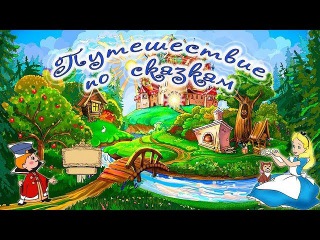 Уважаемые родители, проводя время в семейном кругу с детьми, предлагаю отправиться в путешествие по сказкам!В какой сказке старуха была то купчихой, то царицей, а потом сидела у разбитого корыта?В какой сказке щука разговаривала человеческим голосом, а печь ехала, как машина?В какой сказке 3 людей тащили овощ из земли?В какой сказке медведь нес девочку домой в коробке за спиной вместе с пирогами?В какой сказке некрасивый утенок превратился в прекрасного лебедя? В какой сказке под грибом пятеро животных поместилось?Самый хитрый сказочный агроном, который два года подряд обманывал своего партнёра по бизнесу и лишал его дохода.Самая известная героиня русской народной сказки, которая выпускала золотую продукцию.А этот герой вместо семян посадил денежные знаки и ждал миллионной прибыли. Назовите имя сказочного царя-долгожителя. Назовите грозное оружие Соловья Разбойника. Поляки называют её Едзина, чехи – Езинка, словаки – Еже Баба, а как называем её мы? Назовите место рождения Колобка Назовите единственную героиню сказки «Репка», имя которой нам известно? Назовите сказочный персонаж, лезущий вон из кожи? Как называется деталь женского платья, в которой помещаются озёра, лебеди и другие элементы окружающей среды? Какой сказочный головной убор нельзя нарисовать? Назовите «рабочее место» кота учёного? В нем 38 попугаев, 6 мартышек и 1 слонёнок. Кто это? Кем приходилась сказочной Золушке добрая волшебница? Какие сказочные герои прожили «30 лет и 3 года»?Справились со всеми вопросами! Молодцы!